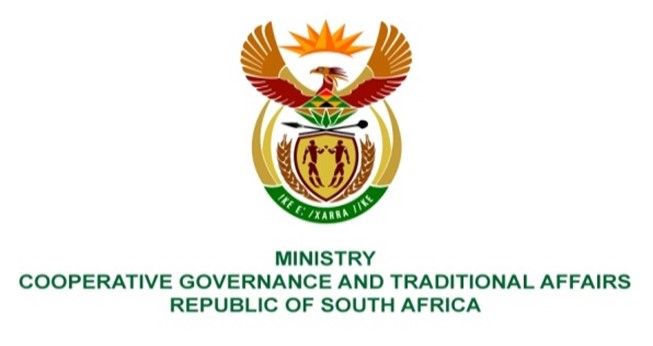 NATIONAL ASSEMBLY QUESTION FOR WRITTEN REPLYQUESTION NUMBER 3764DATE OF PUBLICATION: 21 OCTOBER 2022QUESTION:3764.	Mr K Ceza (EFF) to ask the Minister of Cooperative Governance and Traditional Affairs:What remedial action has she taken to ensure the availability of necessary machines to exhume the outstanding bodies in the KwaZulu-Natal floods?		NW4652EREPLY:It is the competency of South African Police service to conduct exhumation of bodies. It is recommended that this question be redirected to Ministry of Police to respond accordingly.   